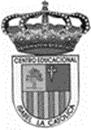 Centro Educacional de Adultos	     	NOMBRE Y APELLIDO ESTUDIANTE: Isabel la Católica – Puente Altohttps://isabellacatolica.cl/ 				______________________________	GUIA DE ACTIVIDADES.  N°3“TÍTULO DE LA GUÍA-CONTENIDO”INDICACIONES DEL PROFESOR.Contenido.EjemplosActividad de ejercitación.ASIGNATURAMatemáticasCURSO3º nivel APROFESORMaría del Carmen Vivanco FierroCORREO PROFESORProfesoramaricarmen2020@gmail.comFECHA DEINICIO19 de Abril 2021FECHA DE TERMINO30 de Abril 2021O. A. PRIORIZADOSManejen procedimientos de cálculo de adiciones, sustracciones, multiplicaciones  con números enterosManejen procedimientos de cálculo de adiciones, sustracciones, multiplicaciones  con números enterosManejen procedimientos de cálculo de adiciones, sustracciones, multiplicaciones  con números enterosLeer detenidamente las indicaciones de cada actividad, responder uno a uno los ejercicios.Aplicando procedimientos de cálculo y de interpretación de información.Practica e interpreta los ejercicios con números enterosInterpretación de información y procedimientos de cálculoAplicar procedimientos de cálculo o de interpretación de información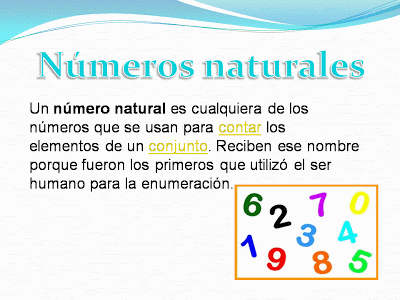 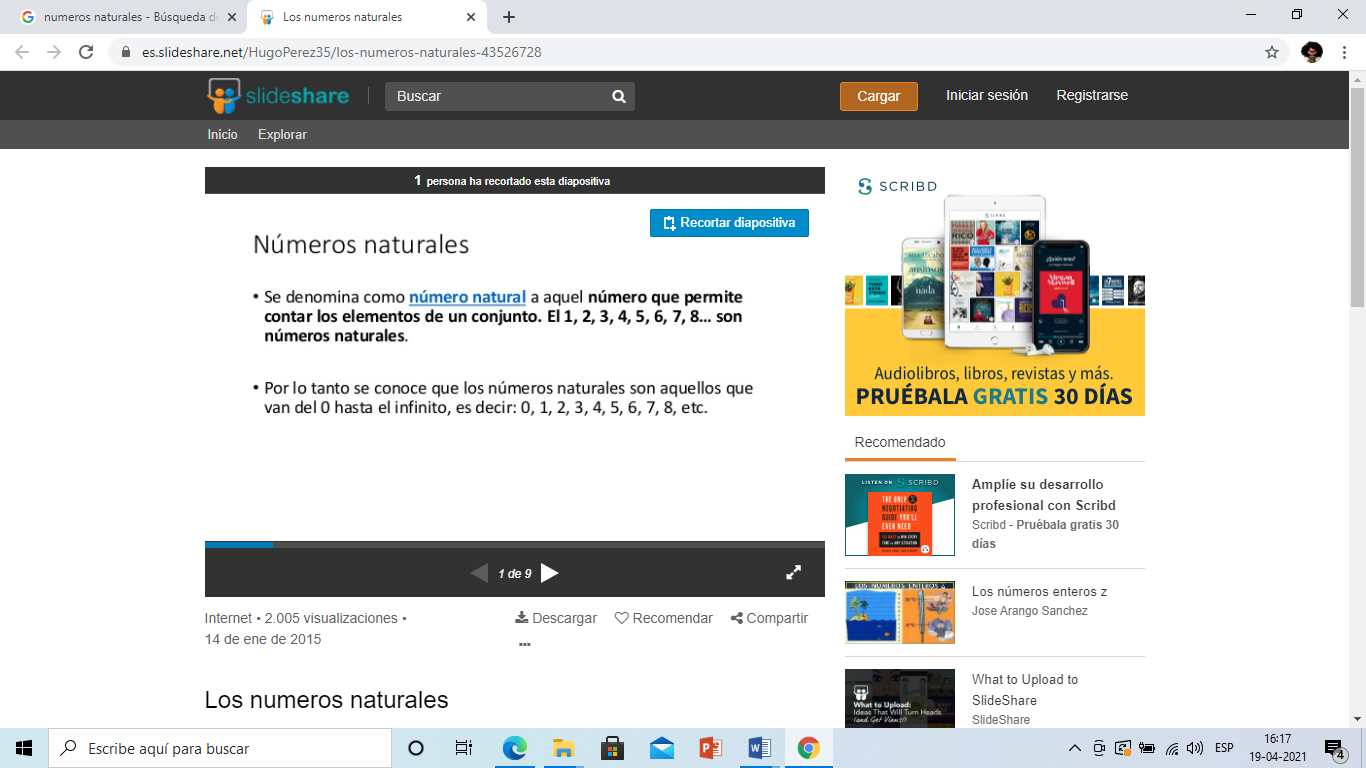 No hay una cantidad total o final de números naturales, son infinitos. Los números naturales son el: 1, 2, 3, 4, 5, 6, 7, 8, 9, 10… etc. Como vemos estos números no admiten fracciones (decimales). Cabe aclarar que el número cero en ocasiones es considerado como un número natural, pero generalmente no es así.I.- Observa esta tabla con valor posicional, para que puedas responder la tabla siguiente.1.- Escribe con cifras y con palabras el número representado en la tabla de valor posicional. II.- Escribe con palabras los siguientes números.a. 531 314 789    ___________________________________________________________b. 344 956 372    ___________________________________________________________c. 856 754 203    ____________________________________________________________III. - Escribe con cifras los siguientes números.a. Cuatrocientos treinta millones quinientos veintinueve mil setecientos noventa y tres.  ___________________________________________________b. Seiscientos veintiséis millones ochocientos cincuenta y tres mil trescientos dos.  ___________________________________________________c. Doscientos cincuenta millones setecientos cuarenta y dos mil ochocientos tres.  ___________________________________________________IV.- Escribe con palabras los siguientes números.a. 531 314 789    ___________________________________________________________b. 344 956 372    ___________________________________________________________c. 724 657 523    ____________________________________________________________V. - Escribe con cifras los siguientes números.a. Cuatrocientos treinta millones quinientos veintinueve mil setecientos noventa y tres.  _____________________________________________________b. Seiscientos veintiséis millones ochocientos cincuenta y tres mil trescientos dos.  ______________________________________________________c. Doscientos treintaisiete millones novecientos cuarenta y ocho mil cuatrocientos uno. ___________________________________________________________________________ VI.- Completa con el número que corresponda en cada caso. Luego, responde.a. 5 083 000 = 5 000 000 +                                        + 3 000                                               b. 5 000 000 + 600 000 + 2 000 =                                                                                           c. ¿Cuál de estos números es mayor, 509 900 o 562 000?                                               d. ¿Cuál de estos números es menor, 1 020 000 o 1 002 000?                                       e. El valor posicional del dígito 1 en 7 120 000 es                                                             f. ¿Dónde es difícil vivir pero está lleno de vida? Para descubrirlo, completa con la letra asociada a cada número.  ____________         ____________       ____________       ____________    ___________           562 000                5 602 000                 1 002 000                 80 000                 100 000V.- Operaciones combinadas1. Escribe el orden en el que debes desarrollar las operaciones y luego resuelve. a. 12 + 16 – 9 + 3 =                                                         b. 22 – 15 + 7 – 1 =      c. 250: 5: 10  x 2 =                                                        d. (13 + 5) : 9 =  